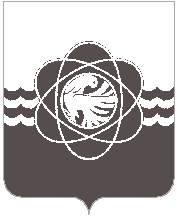 П О С Т А Н О В Л Е Н И Еот  18.04.2024 №  405О создании рабочей группы поорганизации и проведению праздничных мероприятий, посвященных Дню Победыв Великой Отечественной войнеВ связи с празднованием 9 мая 2024 года 79-й годовщины Победы в Великой Отечественной войне,Администрация муниципального образования «город Десногорск» Смоленской области постановляет: Создать рабочую группу по организации и проведению праздничных мероприятий, посвященных празднованию 79-й годовщины Победы в Великой Отечественной войне, и утвердить её состав (приложение № 1).Утвердить программу праздничных мероприятий, посвященных празднованию 79-й годовщины Победы в Великой Отечественной войне (приложение № 2).Отделу информационных технологий и связи с общественностью                         (Е.С. Любименко) разместить настоящее постановление на официальном сайте Администрации муниципального образования «город Десногорск» Смоленской области в информационно-телекоммуникативной сети «Интернет».Контроль исполнения настоящего постановления возложить на Первого заместителя Главы муниципального образования З.В. Бриллиантову.И.о. Главы муниципального образования«город Десногорск» Смоленской области 	                               З.В. БриллиантоваСОСТАВрабочей группы по организации и проведению праздничных мероприятий, посвященных празднованию 79-й годовщины Победы в Великой Отечественной войнеПРОГРАММАпраздничных мероприятий, посвященных празднованию 79-й годовщины Победы в Великой Отечественной войнед. Коски (старт) – Курган Славы (финиш)06:30 – 11:00 – Легкоатлетический пробег «Коски – Десногорск»Проезжая часть 2 микрорайона (д. 1 – д. 8) – Курган Славы09:00 – 09:20 - «Непобежденные. Пример для молодых», акция в рамках Всероссийской акции «Георгиевская ленточка»Курган Славы11:00 – 12:00 - Торжественный Митинг11:00 – 13:00 – Интерактивная площадка «Память»Площадки 4 микрорайон13:00 – 22:00 – Праздничная программа «Перрон Победы(Танцевальная ретро-площадка «На побывку едет...», концертная прграмма творческих коллективов «Победа нужна, чтобы жить!», историческая викторина «История народа – победителя!», полевая кухня, конкурс рисунка на асфальте «Открытка Победы», песни под баян «Синий платочек»)Приложение № 1УТВЕРЖДЕНпостановлением Администрациимуниципального образования«город Десногорск» Смоленскойобласти от 18.04.2024 № 405Терлецкий Анатолий АлександровичТерлецкий Анатолий АлександровичГлава муниципального образования «город Десногорск» Смоленской области, председатель рабочей группыБриллиантова Злата ВалерьевнаБриллиантова Злата ВалерьевнаПервый заместитель Главы муниципального образования, заместитель председателя рабочей группыКоролёва Анна АлександровнаКоролёва Анна АлександровнаПредседатель «ККС и МП» Администрации            г. Десногорска, секретарь рабочей группыЧлены рабочей группы:Члены рабочей группы:Члены рабочей группы:Азаренков Алексей ВалерьевичНачальник ФГБУЗ МСЧ №135 ФМБА России                  (по согласованию)Начальник ФГБУЗ МСЧ №135 ФМБА России                  (по согласованию)Александрова Наталья НиколаевнаЗаместитель Главы муниципального образования                        Заместитель Главы муниципального образования                        Алейников Андрей НиколаевичДиректор МБУ «Служба благоустройства»    Директор МБУ «Служба благоустройства»    Демьянова Наталья НиколаевнаДиректор МБУК «Десногорский ИКМ»                            Директор МБУК «Десногорский ИКМ»                            Лосенко Михаил ВасильевичЛюбименко Екатерина СергеевнаДиректор АО «Атомтранс»Начальник отдела информационных технологий и связи с общественностью Администрации            г. Десногорска          Директор АО «Атомтранс»Начальник отдела информационных технологий и связи с общественностью Администрации            г. Десногорска          Михайлова Инна ЛеонидовнаДиректор МБУ «ЦК и МП» г. Десногорска  Директор МБУ «ЦК и МП» г. Десногорска  Ольховиков Сергей АлександровичНачальник Десногорского РЭС филиала ПАО «Россети Центр» - «Смоленскэнерго»                             (по согласованию)Начальник Десногорского РЭС филиала ПАО «Россети Центр» - «Смоленскэнерго»                             (по согласованию)Проценко Артём МихайловичКомандир войсковой части 3678                                      (по согласованию)Командир войсковой части 3678                                      (по согласованию)Рудаков Юрий ВладимировичИ.о. начальника ОМВД России по г. Десногорску                    (по согласованию)И.о. начальника ОМВД России по г. Десногорску                    (по согласованию)Степеренков Сергей АлексеевичНачальник 15 ПЧ ФГКУ «ОФПС по Смоленской области» (по согласованию)Начальник 15 ПЧ ФГКУ «ОФПС по Смоленской области» (по согласованию)Токарева Татьяна ВладимировнаПредседатель  Комитета по образованию                   г. ДесногорскаПредседатель  Комитета по образованию                   г. ДесногорскаШупта Евгений АлександровичИ.о. заместителя директора по управлению персоналом филиала АО «Концерн Росэнергоатом» «Смоленская атомная станция» (по согласованию)И.о. заместителя директора по управлению персоналом филиала АО «Концерн Росэнергоатом» «Смоленская атомная станция» (по согласованию)Федоренков Алексей ВитальевичЗаместитель Главы муниципального образования - председатель комитетаЗаместитель Главы муниципального образования - председатель комитетаХазов Сергей АндреевичНачальник Управления по делам ГО и ЧС   Начальник Управления по делам ГО и ЧС   Хомяков Игорь МихайловичПредседатель ППО филиала АО «Концерн Росэнергоатом» «Смоленская атомная станция»  (по согласованию)Председатель ППО филиала АО «Концерн Росэнергоатом» «Смоленская атомная станция»  (по согласованию)Черных Наталья СергеевнаДиректор СОГБПОУ «Десногорский энергетический колледж» (по согласованию)Директор СОГБПОУ «Десногорский энергетический колледж» (по согласованию)Приложение № 2УТВЕРЖДЕНАпостановлением Администрациимуниципального образования«город Десногорск» Смоленскойобласти от 18.04.2024 № 405